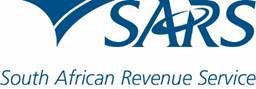 Customs & Excise Rule Amendments Comment SheetCustoms & Excise Rule Amendments Comment SheetEmailC&E_LegislativeComments@sars.gov.zaC&E_LegislativeComments@sars.gov.zaNumber of pages of comments (including this page)Number of pages of comments (including this page)DateDateComments fromComments fromCompany / Institution / DepartmentCompany / Institution / DepartmentRuleCommentRecommendationGeneral comments:General comments:General comments:FormCommentRecommendationGeneral comments:General comments:General comments:NoteCommentRecommendationGeneral comments:General comments:General comments: